.ROCK, RECOVER, BACK, TOUCHSTEP FORWARD, TURN, BACK, TOUCH SIDE, RECOVER, CROSSING TRIPLESIDE, HOOK WITH ¼ TURN, SHUFFLE, SHUFFLE, SWEEP WITH TURN, TOUCHTurn left toe outward on 6 & prepare to turn & sweepSTEP, LOCK, SHUFFLE FORWARD SIDE ROCK, SIDE STEP, BEHIND, TURNREPEATTAGWhen using "When I Close My Eyes", at end of 4th time thru, dance the first 8 counts one extra time at the front wall.Close Your Eyes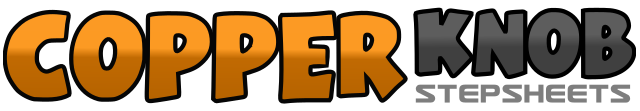 .......Count:32Wall:2Level:Improver.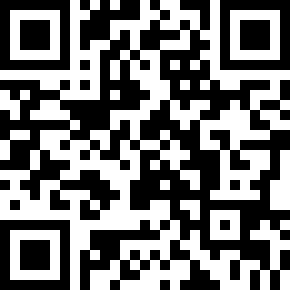 Choreographer:Kevin Staley (USA)Kevin Staley (USA)Kevin Staley (USA)Kevin Staley (USA)Kevin Staley (USA).Music:When I Close My Eyes - Kenny ChesneyWhen I Close My Eyes - Kenny ChesneyWhen I Close My Eyes - Kenny ChesneyWhen I Close My Eyes - Kenny ChesneyWhen I Close My Eyes - Kenny Chesney........1-2Left rock forward, right recover in place3-4Step left back, right touch across in front of left5-6Right rock forward, left recover in place7-8Step right back, left touch across in front of right1-2Step left forward, turn ½ left and step back on right3-4Step left back, right touch across in front of left5-6Right side rock, left side step7&8Right step across left, side step slightly left, right step across left1-2Left side step, turn ¼ right & cross right over left ankle3&4Shuffle forward right, left, right (lock steps option)5&6Shuffle forward left, right, left (lock option)7-8Extend right leg & toe touching floor sweeping forward around ½ turn left, touch right toe across left1-2Step right forward, left lock/step behind right3&4Shuffle forward right, left, right (lock step option)5-6Left side rock, right side step7-8Left step behind right, turning ¼ right step forward on right